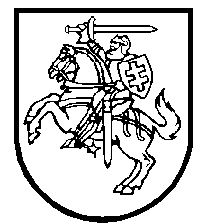 Tauragės SUAUGUSIŲJŲ MOKYMO CENTRO DIREKTORIUSĮSAKYMAS dėl TAURAGĖS SUAUGUSIŲJŲ MOKYMO CENTRO 2019-2020 IR 2020- 20201 M.M. DARBO GRUPIŲ SUDĖTIES TVIRTINIMO2020 m. rugsėjo  2 d. Nr. V- 59TauragėVadovaudamasi Tauragės suaugusiųjų mokymo centro mokytojų tarybos posėdžio 2020 m. rugpjūčio 27 d. protokoliniu nutarimu Nr. MT- 9,                                                                                                                                                                                                                                                                                                         1. T v i r t i n u  pasikeitusias Tauragės suaugusiųjų mokymo centro 2020-2021 m. metų darbo grupes:           Metodinę tarybą:           Neringa Orentienė, direktoriaus pavaduotoja ugdymui,- pirmininkė;           Loreta Austrevičienė, informacinių technologijų mokytoja,- narė;           Kristina Nevelkienė, lietuvių kalbos ie literatūros mokytoja,- narė;           Dalė Rakauskienė, rusų kalbos mokytoja, - narė.           Centro tarybą:           Jolanta Kiūdienė, fizikos mokytoja, - pirmininkė;           Gitana Budginienė, braižybos mokytoja, - narė;           Birutė Kasputienė, rusų kalbos mokytoja, - narė;           Daiva Lušpė, II gimn. kl. mokinė, - narė;           Džordana Milkintienė, IIIa gimn. kl. mokinė, - narė;           Ingrida Pocevičiūtė, IVa gimn, kl. mokinė, - narė.           Krizių valdymo komisiją:           Neringa Orentienė, direktoriaus pavaduotoja ugdymui, - pirmininkė;           Rita Gudauskienė, etikos mokytoja, - narė;           Romas Muzikevičius, geografijos mokytojas, - narys.           Mokinio gerovės komisiją:           Neringa Orentienė, direktoriaus pavaduotoja ugdymui, - pirmininkė;           Kristina Nevelkienė, lietuvių kalbos ir literatūros mokytoja,- narė;           Audronė Sermontienė, anglų kalbos ir istorijos mokytoja, - narė;Rasa Skrodenienė, matematikos mokytoja, - narė;Aida Vaičiūnienė, biologijos mokytoja, - narė;Rita Gudauskienė, etikos mokytoja- narė.Ugdymo karjerai darbo grupę:Rimutė Bandzinienė, vokiečių kalbos  ir ugdymo karjerai mokytoja, - koordinatorė;Jolanta Kiūdienė, fizikos mokytoja,- narė;Kristina Nevelkienė, lietuvių kalbos ir literatūros mokytoja, 8- II kl. auklėtoja, - narė;Rasa Skrodenienė, matematikos mokytoja, IIIa klasės auklėtoja, narė;Aida Vaičiūnienė, IIIb kl. auklėtoja, narė;Audronė Sermontienė, anglų kalbos ir istorijos mokytoja, IVa ir IVb kl. auklėtoja, narė.Aplinką puoselėjimo bei įvaizdžio formavimo grupę:Vidas Galbogis, technologijų mokytojas, - koordinatorius;Danguolė Juozaitienė, technologijų mokytoja, - narė;Gitana Budginienė, braižybos mokytoja, - narė;Gitana Ciganienė, dailės mokytoja, - narė;Rimutė Bandzinienė, vokiečių kalbos ir ugdymo karjerai mokytoja, - narė;Rasa Šliažienė, informacinių technologijų/ekonomikos ir verslumo mokytoja, narė.Tradicijų tarybą:Rita Katauskienė, lietuvių kalbos ir literatūros mokytoja, - koordinatorė;Gitana Ciganienė, dailės mokytoja, - narė;Kristina Nevelkienė, lietuvių kalbos ir literatūros mokytoja,- narė;Romas Muzikevičius, geografijos ir kūno kultūros mokytojas, - narys;Darius Gricius, muzikos mokytojas, - narys;Rasa Skrodenienė, matematikos mokytoja, - narė;Virginija Motėkaitienė, chemijos mokytoja, - narė.Įsivertinimo grupę:Neringa Orentienė, direktoriaus pavaduotoja ugdymui,- pirmininkė;Gintarė Kolesnikova, anglų kalbos mokytoja, - narė;Rasa Skrodenienė, matematikos mokytoja, - narė;Pokyčių komandos sudėtį:Jolanta Kiūdienė, fizikos mokytoja,- koordinatorė;Rimutė Bandzinienė, vokiečių kalbos ir ugdymo karjerai mokytoja,- narė;Rasa Šliažienė, informacinių technologijų/ekonomikos ir verslumo mokytoja,- narė.Gintarė Kolesnikova, anglų kalbos mokytoja,- narė;Romas Muzikevičius, geografijos mokytojas,- narys;Vidas Galbogis, technologijų mokytojas,- narys;Vitalija Jančauskienė, bibliotekininkė,- narė;Neringa Orentienė, direktoriaus pavaduotoja ugdymui,- narė;Olga Baltrušaitienė, vyr. buhalterė,- narė.Mokinių priėmimo komisiją:Neringa Orentienė, direktoriaus pavaduotoja ugdymui, - pirmininkė;Rita Gudauskienė, etikos mokytoja, - narė;Aida Vaičiūnienė, biologijos mokytoja - , narė;Audronė Sermontienė, anglų kalbos ir istorijos mokytoja, - narė;Kristina Nevelkienė, lietuvių kalbos ir literatūros mokytoja,- narė.Tauragės suaugusiųjų mokymo centro mokytojų ir pagalbos mokiniui specialistų (išskyrus psichologus) atestacijos komisiją:Neringa Orentienė, direktoriaus pavaduotoja ugdymui, - pirmininkė;Gitana Budginienė, braižybos mokytoja, - narė;Aida Vaičiūnienė, biologijos mokytoja, -  narė;Dalė Rakauskienė, rusų kalbos mokytoja, - narė.Danguolė Petkienė, Tauragės rajono savivaldybė administracijos švietimo ir sporto skyriaus vyriausioji specialistė,- narė.2. P a v e d u  Tauragės suaugusiųjų mokymo centro strateginio ir 2020 metų metinio planų įvertinimą bei SSGG atlikti iki 2021 metų sausio 2 d.3. Į sakymo vykdymo kontrolę  p a s i l i e k u  sau.Direktoriaus pavaduotoja ugdymui,laikinai atliekanti direktoriaus pareigas				Neringa Orentienė